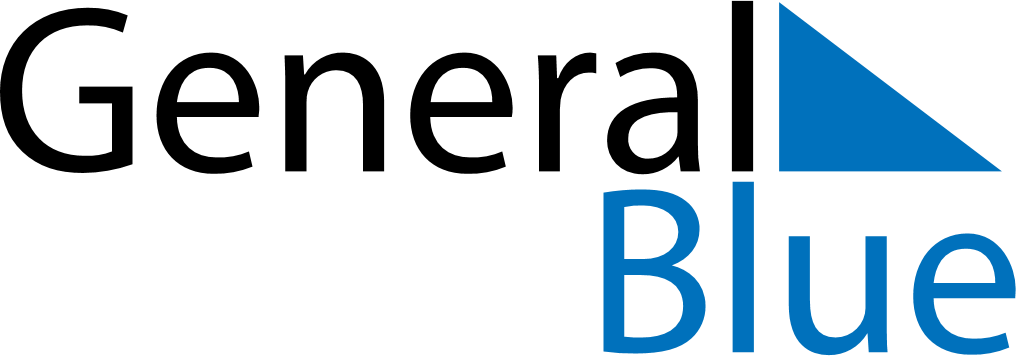 May 2019May 2019May 2019May 2019SingaporeSingaporeSingaporeSundayMondayTuesdayWednesdayThursdayFridayFridaySaturday12334Labour Day5678910101112131415161717181920212223242425Vesak DayVesak Day26272829303131